GULBENES NOVADA DOMES LĒMUMSGulbenē2023.gada 31.augustā						Nr. GND/2023/								(protokols Nr.; .p) Par dzīvokļa “Veiši”-6, Galgauska, Galgauskas pagasts, Gulbenes novads, īres līguma termiņa pagarināšanuGulbenes novada pašvaldības dokumentu vadības sistēmā 2023.gada 19.jūlijā ar reģistrācijas numuru GND/5.5/23/1476-Š reģistrēts …. (turpmāk – iesniedzējs), dzīvesvieta: … 2023.gada 19.jūlija iesniegums, kurā izteikts atkārtots lūgums pagarināt dzīvojamās telpas īres līgumu Nr.GA/9.5/23/13. Iesniegumā iesniedzēja norāda, ka parāda summu nomaksās četru mēnešu laikā.Gulbenes novada domes 2023.gada 29.jūnija sēdē (protokols Nr.9, 10.punkts) tika izskatīts iesniedzēja 2023.gada 5.jūnija iesniegums (reģistrēts Gulbenes novada pašvaldības dokumentu vadības sistēmā 2023.gada 5.jūnijā ar reģistrācijas numuru GND/5.5/23/1198-Š), kurā bija izteikts lūgums pagarināt dzīvojamās telpas īres līguma darbības termiņu.Atbilstoši Gulbenes novada pašvaldības grāmatvedības uzskaites datiem uz iesnieguma izskatīšanas dienu iesniedzējam bija nenokārtotas maksājumu saistības par dzīvojamās telpas īri EUR 206,00 apmērā, apsaimniekošanu EUR 300,70 apmērā un par siltuma piegādi EUR 1128,61 apmērā.Atbilstoši SIA “Gulbenes Energo Serviss” sniegtajai informācijai iesniedzējam ir nenokārtotas maksājumu saistības par ūdens un kanalizācijas sniegto pakalpojumu 631,79 EUR apmērā. Dzīvojamo telpu īres likuma 7.pants nosaka, ka dzīvojamās telpas īres līgumu rakstveidā slēdz izīrētājs un īrnieks, savukārt 9.pants nosaka, ka dzīvojamās telpas īres līgumu slēdz uz noteiktu termiņu.Dzīvojamās telpas īres līgums Nr.GA/9.5/23/13 ar iesniedzēju noslēgts uz laiku līdz 2023.gada 30.jūnijam.Iesniedzējs, atkārtoti vēršas pašvaldībā ar iesniegumu, kurā norāda, ka veicis īres un komunālo pakalpojumu parāda daļēju nomaksu Gulbenes novada Galgauskas pagasta pārvaldei un parāda summa samazinājusies.  Atbilstoši Gulbenes novada pašvaldības grāmatvedības uzskaites datiem uz iesnieguma izskatīšanas dienu iesniedzējam ir nenokārtotas maksājumu saistības par dzīvojamās telpas īri EUR 131,57 apmērā, apsaimniekošanu EUR 155,09 apmērā un par siltuma piegādi EUR 488,95 apmērā.Atbilstoši SIA “Gulbenes Energo Serviss” sniegtajai informācijai iesniedzējam ir nenokārtotas maksājumu saistības par ūdens un kanalizācijas pakalpojumiem 761,81 EUR apmērā. Pašvaldību likuma 4.panta pirmās daļas 10.punkts nosaka, ka viena no pašvaldības autonomajām funkcijām ir sniegt iedzīvotājiem palīdzību mājokļa jautājumu risināšanā, kā arī veicināt dzīvojamā fonda veidošanu, uzturēšanu un modernizēšanu.Ņemot vērā minēto, pamatojoties uz Dzīvojamo telpu īres likuma 7. pantu un 9. pantu, Pašvaldību likuma 4.panta pirmās daļas 10.punktu un Sociālo un veselības jautājumu komitejas ieteikumu, atklāti balsojot: PAR-____ ; PRET – _____; ATTURAS – ___, Gulbenes novada dome NOLEMJ:1. PAGARINĀT dzīvojamās telpas Nr. 6, kas atrodas “Veiši”, Galgauskā, Galgauskas pagastā, Gulbenes novadā, īres līgumu ar …, uz laiku līdz 2023.gada 30.novembrim.2. NOTEIKT … viena mēneša termiņu vienošanās par dzīvojamās telpas īres līguma termiņa pagarināšanu noslēgšanai.3. NOTEIKT, ka šis lēmums zaudē spēku, ja … līdz 2023.gada 30.septembrim nav noslēgusi vienošanos par dzīvojamās telpas īres līguma termiņa pagarināšanu. 4. UZDOT Gulbenes novada Galgauskas pagasta pārvaldei, reģistrācijas Nr. 40900015446, juridiskā adrese: Skolas iela 5, Galgauska, Galgauskas pagasts, Gulbenes novads, LV-4428, sagatavot un noslēgt vienošanos par dzīvojamās telpas īres līgumu termiņa pagarināšanu. 5. Lēmuma izrakstu nosūtīt:5.1. …5.2. Gulbenes novada Galgauskas pagasta pārvaldei: Skolas iela 5, Galgauska, Galgauskas pagasts, Gulbenes novads, LV-4428.Gulbenes novada domes priekšsēdētājs						A.CaunītisSagatavoja: Ligita Slaidiņa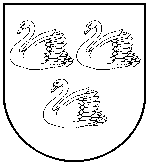 GULBENES NOVADA PAŠVALDĪBAReģ.Nr.90009116327Ābeļu iela 2, Gulbene, Gulbenes nov., LV-4401Tālrunis 64497710, mob.26595362, e-pasts; dome@gulbene.lv, www.gulbene.lv